ПРОЕКТ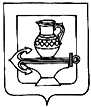 СОВЕТ ДЕПУТАТОВ СЕЛЬСКОГО ПОСЕЛЕНИЯ КУЗЬМИНО-ОТВЕРЖСКИЙ СЕЛЬСОВЕТ ЛИПЕЦКОГО МУНИЦИПАЛЬНОГО РАЙОНА ЛИПЕЦКОЙ ОБЛАСТИ РОССИЙСКОЙ ФЕДЕРАЦИИ__________________ сессия шестого созываРЕШЕНИЕ______________________                                                                              № ____О преобразовании сельского поселения Кузьмино-Отвержский сельсовет Липецкого муниципального района Липецкой области Российской Федерации, путем его объединения с сельскими поселениями, входящими в состав Липецкого муниципального района Липецкой области Российской Федерации и наделения вновь образованного муниципального образования статусом муниципального округаРассмотрев представленные организационным комитетом сельского поселения Кузьмино-Отвержский сельсовет Липецкого муниципального района Липецкой области протокол публичных слушаний от 18.09.2022, рекомендации публичных слушаний от 18.09.2022, руководствуясь статьей 13, статьей 28 Федерального закона от 6 октября 2003 года N 131-ФЗ "Об общих принципах организации местного самоуправления в Российской Федерации", Уставом сельского поселения Кузьмино-Отвержский сельсовет Липецкого муниципального района Липецкой области Российской Федерации, Порядком организации и проведения публичных слушаний в сельском поселении Кузьмино-Отвержский сельсовет Липецкого муниципального района Липецкой области, утвержденным решением Совета депутатов сельского поселения Кузьмино-Отвержский сельсовет Липецкого муниципального района Липецкой области Российской Федерации от 05.09.2022 № 123, и учитывая решения постоянных депутатских комиссий, Совет депутатов сельского поселения Кузьмино-Отвержский сельсоветРЕШИЛ:1. Выразить согласие/несогласие по вопросу преобразования сельского поселения Кузьмино-Отвержский сельсовет Липецкого муниципального района Липецкой области Российской Федерации, путем его объединения с сельскими поселениями, входящими в состав Липецкого муниципального района Липецкой области Российской Федерации и наделения вновь образованного муниципального образования статусом муниципального округа.2. Направить настоящее решение, мотивированное обоснование принятого решения в организационный комитет администрации сельского поселения Кузьмино-Отвержский сельсовет Липецкого муниципального района для опубликования в следующем номере районной газеты и размещения на официальном сайте администрации сельского поселения Кузьмино-Отвержский сельсовет Липецкого муниципального района Липецкой области Российской Федерации в информационно-телекоммуникационной сети "Интернет".3. Направить настоящее решение в адрес представительных органов сельских поселений Липецкого муниципального района Липецкой области, а также в Совет депутатов Липецкого муниципального района Липецкой области Российской Федерации.4. Настоящее решение вступает в силу со дня его официального опубликования.Председатель Совета депутатов сельского поселения Кузьмино-Отвержский сельсовет                                                                               С.Н.Лапшов